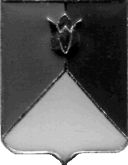 КОНТРОЛЬНОЕ УПРАВЛЕНИЕАДМИНИСТРАЦИЯ КУНАШАКСКОГО МУНИЦИПАЛЬНОГО РАЙОНА ЧЕЛЯБИНСКОЙ ОБЛАСТИ456730, ул. Ленина, 103, с. Кунашак, Кунашакский район, Челябинская область, Российская ФедерацияИНН/КПП 7460027050/746001001 тел. 2-82-72от 11.10.2021 г. № 28 	ПРИКАЗО проведение внеплановой проверкиВ соответствии с подпунктом «в» пункта 2 части 3 статьи 99 Федерального закона от 05.04.2013 г. № 44-ФЗ «О контрактной системе в сфере закупок товаров, работ, услуг для обеспечения государственных и муниципальных нужд» (далее именуется Закон о контрактной системе), постановлением Правительства Российской Федерации от 01.10.2020 г. № 1576 «Об утверждении Правил осуществления контроля в сфере закупок товаров, работ, услуг в отношении заказчиков, контрактных служб, контрактных управляющих, комиссий по осуществлению закупок товаров, работ, услуг и их членов, уполномоченных органов, уполномоченных учреждений, специализированных организаций, операторов электронных площадок, операторов специализированных электронных площадок и о внесении изменений в Правила ведения реестра жалоб, плановых и внеплановых проверок, принятых по ним решений и выданных предписаний, представлений», Положения о Контрольном управлении администрации Кунашакского муниципального района, утвержденного решением Собрания депутатов от 30.03.2016 года № 12, постановлением администрации Кунашакского муниципального района от  24.12.2020 г. № 1833 «Об утверждении Порядка проведения внеплановых проверок при осуществлении контроля в сфере закупок товаров, работ, услуг в отношении заказчиков, контрактных служб, контрактных управляющих, комиссий по осуществлению закупок товаров, работ, услуг и их членов, уполномоченных органов, уполномоченных, письмом полученной по принадлежности Главного контрольного управления Челябинской области от  08.10.2021 года № 06-07-53/3137, обращением ООО «УралГражданПроект» от 07.10.2021 года № 109-21.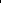 Приказываю	1.	Провести	внеплановую	проверку	в	отношенииМуниципального бюджетного образовательного учреждения «Тахталымская средняя общеобразовательная школа »  место нахождения: 456710, Челябинская область, Кунашакский район, село Халитово, ул. Целинная, 26а, место фактического осуществления деятельности 456710, Челябинская область, Кунашакский район, село Халитово, ул. Целинная, 26а, заказчика, с правом требования сведений (информации), представление которых предусмотрено законом и необходимо для выполнения поставленных задач по осуществлению полномочий Контрольного управления Кунашакского района.2. Для организации и осуществления внеплановой проверки создать комиссию в составе:3. Для внеплановой проверки установить:Форму проверки – документарную;предмет: проверка соблюдения законодательства Российской Федерации и иных правовых актов о контрактной системе в сфере закупок товаров, работ, услуг для обеспечения государственных и муниципальных нужд в рамках полномочий Контрольного управления Кунашакского муниципального района; цель и основания: проверка информации о признаках нарушения законодательства Российской Федерации о контрактной системе, изложенной Главным Контрольным управлением в письме от 08.10.2021 года № 06-07-53/3137, обращением ООО «УралГражданПроект» от 07.10.2021 года № 109-21;дата начала проверки  11.10.2021 года, дата окончания проверки 22.10.2021 года; перечень основных вопросов, подлежащих изучению, соблюдение требований законодательства Российской Федерации о контрактной системе в сфере закупок при исполнении договоров от 31.07.2019 г. № 11-2019 на сумму 400 000,00 рублей и от 31.07.2019 г. № 12-2019 на сумму 100 000,00 рублей; срок, в течение которого составляется акт по результатам проведения внеплановой проверки: рабочих дней со дня окончания внеплановой проверки не позднее 22.10.2021 года;При осуществлении внеплановой проверки предупредить членов комиссии о персональной ответственности за обеспечение сохранности имущества и документов, передаваемых в распоряжение инспекции в ходе контрольного мероприятия.Ведущему специалисту Контрольного управления Гумаровой А.И. подготовить уведомление и запрос на документы.Контроль за исполнением настоящего приказа оставляю за собой.Руководитель Контрольного управления администрации						  Кунашакского муниципальногорайона                                                                                                И.Р. СаитхужинаС должностными лицами проверяемого объекта родства не имею.Должностным лицом проверяемого объекта в проверяемом периоде не являюсь.Ознакомлен:- со статьей 9 Федеральный закон от 25.12.2008 года № 273-ФЗ «О противодействии коррупции» об обязанности уведомлять представителя нанимателя об обращениях в целях склонения к коррупционным правонарушениям;- с подпунктом 5 пункта 1 статьи 14 Федерального закона от 02.03.2007 года  № 25-ФЗ «О муниципальной службе в Российской Федерации» о запрете получения подарков в связи с исполнением должностных обязанностей.Саитхужина И.Р. Руководитель Контрольного управления администрации Кунашакского муниципального районаГумарова А.И.Ведущий специалист Контрольного управления администрации Кунашакского муниципального района, секретарьРуководитель КУСаитхужина И. Р.Ведущий специалист КУГумарова А.И.